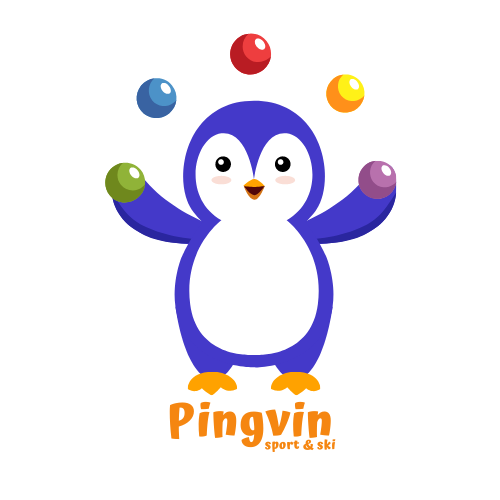 PRISTUPNICAŠKOLA SKIJANJA NA SLJEMENUOPREMA (ukoliko je potrebna) :  Broj noge i cm______ ,Visina____cm , Težina____kgLOKACIJA POLASKA (prema lokacijama u programu):_____________________________TERMIN ŠKOLE (DATUM) :________________________SKIJAŠKO ZNANJE:  _____________________________NAPOMENA (zdravstveni problemi, alergije i sl.) : _____________________________________________Ja,_____________________, potpisivanjem ove pristupnice dajem SUGLASNOST  da moje dijete_____________________, sudjeluje u školi skijanja DSR PINGVIN SPORT & SKI. Ujedno prihvaćam uvjete da se dijete fotografira tijekom provođenja škole skijanja, te  fotografije objavljuju u svrhu promidžbe. Član, odnosno, roditelj/staratelj preuzima svu odgovornost na moguće štetne događaje koji se mogu dogoditi za vrijeme provođenja škole skijanja. Dozvoljavam korištenje vlastitih podataka (ime, prezime, e - mail adresa) u svrhu primanja obavijesti o sportskim programima DSR PINGVIN SPORT & SKI.         DA            NE  (zaokružiti) ______________________                                                    _________________________           DATUM                                                                                          VLASTORUČNI POTPIS  (roditelj)                                                                                                                                                                                          IME I PREZIME DJETETADATUM ROĐENJAOIBIME I PREZIME RODITELJABROJ TELEFONAADRESA STANOVANJAE-MAIL